     MANCHESTER TOWNSHIP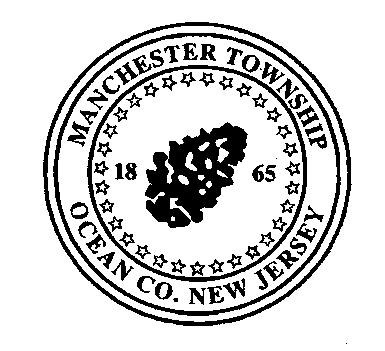      ZONING PERMIT APPLICATION                                                                                                                                        Zone___________Property Owner: (please print or type)				    Date___________________________________Owner’s Name         ________________________________________	___		   Phone # _______________________________Owner’s Address ________________________________________ __		   Fax # _______________________________________________________________________________________________	 __ 		   Email___________________________________DESCRIPTION OF WORK:_____________________________________________________________________________________________________________________________Location of work if other than the property owner’s address: ____________________________________________________________________________________________________   Required submissions:New Single family Dwelling: 3 sealed plot plans that conform to all requirements $100Tree Clearing: 2 Sealed plot plans showing all limits of clearing. $75All other development on an existing lot: Accurate to scale survey depicting all proposed & existing development (e.g. *Shed, Addition, Deck, Fence, Pool, EVSE) $25 for the first Alteration or structure and $10 for each additional Alteration or structureDetached structures: *any detached structure larger than 250 sf must provide plans depicting height of the structure. $25New business Tenant: must provide a detailed description of use along with all signage. $25Home owner’s association approval is required for any dwelling in retirement community.OWNER’S SIGNATURE  ______________________________________________________________________________Agent	 	Tenant	Contract Purchaser (CIRCLE ONE)Name      _________________________________________________                            Contact #____________________________Address:________________________________________________		Fax Num. _______________________________________________________________________________________		Email _________________________________I hereby certify that the proposed work is authorized by the Owner of record and that I have been authorized by the Owner to make this application as his/her agent or tenant and we agree to conform to all applicable zoning laws of this jurisdiction. __________________________________________________________(Agent/Tenant/Contract Purchaser’s Signature)FOR OFFICE USE ONLYDate Received:_______________ 			                             CONTROL #________________________Zoning Officer:      Approved____________________________           Denied (reason) _________________________________Secretary : Bd. App.   YES_____ No_____ If Yes, Case # ___________Resolution Attached:  Y or N_ Payment:  Cash________________ Check_______________CC____________Receipt #_______________________________                                         1 COLONIAL DRIVE, MANCHESTER, NJ 08757      (732) 657-8121                               2.2.22